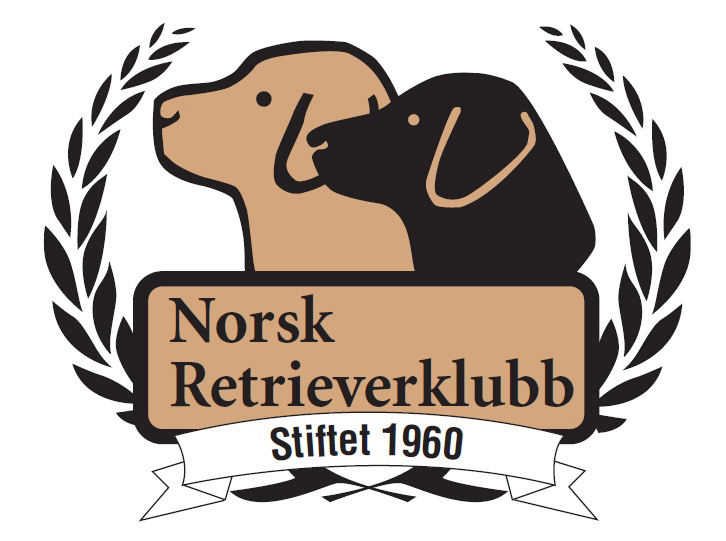 Styrereferat styremøte 26.mai, Zoom-møteTilstede:Siv SandøSteinar SværenMona SkyrudshaugenKathrine GunstadTorun LarsenAnnbjørg BalloAnne Mette SletthaugBerit LundBente Fjeldsæter, kontoretMeldt forfall:Magnus ÅnsløkkenSAKLISTE33/21	Innkalling og dagsorden: godkjenning, v/leder				
Vedtak: Innkalling og dagsorden godkjent. 				Regnskap34/21	Regnskap mars-april. 
Vedtak: Regnskap godkjent. Stor medlemstilgang som har medført at vi allerede har nått budsjettet for året.
35/21	Innsendt forslag til disiplinærsak, med tilsvar fra RR			
	Vedtak: Saken avvises og føres som orienteringssak.Orientering fra kontoret :Vi har mottatt ekstra momskompensasjon for 2019, grunnet Korona.Momskompensasjonssøknad sendt for 2020.Søknad om og samle sammen Agility-retrieverlag, oversendt AG/LP komiteen. Ikke motatt innstilling.Nytt fra avdelingeneFlere avdelinger sliter med avholdelse av arrangement, grunnet smittesituasjonen og restriksjoner grunnet korona.Noen avdelinger plages med ufine innlegg på sosiale medier grunnet avlysing av arrangement som ikke kan avholdes pga smittesituasjonen.Økende smittesituasjoner en del steder som gir usikkerhet i avdelingene.Nytt fra raserådene/komiteeneSJK.Svar fra NKK på revidert jaktreglement. SJK følger opp overfor NKK.
Toller. Anke etter avslag på parring Toller. RR er styrets fagkomite, det skal derfor veldig mye til før styret går imot komiteens innstilling.	Vi ber RR se på søknaden på nytt.		
Toller, spørsmål hvordan behandle dispsaker. Styrets kontaktperson tar kontakt med raserådet for å gi råd og info angående disp-søknader.				SJK, championatregler etter revidert Jaktprøveregler.	 Vil bli tatt med under revidering av championatreglene som skal opp ved GF 2022.Planlegging av Ringsekretærkurs v/kontoret. NKK har godkjent at vi som klubb kan arrangere Ringsekretærkurs.RR Flat ser på genprosjektet samt jobber med Nordisk Flatmesterskap.Utstillingskomiteen arrangerer utstilling med stor-cert 7.august, sammen med utstilling til Avd. Midt-Hedmark.RR Golden jobber med Goldenfestivalen.Mesterskapshelga er under planlegging.
	Oppfølgingssaker:25/21	Søknad om støtte til genprosjekt v/Lingaas. Til nytte ved RAS	
Vedtak: Styret er positive til søknaden, men er usikker på hvilken nytt vi vil ha av dette. Vi ønsker å ta dette opp med oppdretterne ved oppdretterseminar som er planlagt i 2022.
				Oppfølgingssak til GF 2022, Chamipionatregler:
	Vedtak: Leder setter opp forslag til mandat. Aktuelle kandidater forespørres 
 	om å sitte i utvalg som skal se på å komme med forslag til regler som skal 
 	legges frem på GF 2022.EB-saker10/21	Arbeidsreferat 9.april.							Avsluttet
	Vedtak: Referat godkjent.11/21 Arbeidsreferat 10.april.							Avsluttet
	Vedtak: Referat godkjent.12/21	Finn.no									Avsluttet
 	Vedtak: Vi sier opp avtalen av kostnadsmessige årsaker.Orienteringssaker:Oppdattert koronaveileder under korona. Fra SJK				https://retrieverklubben.no/jakt/wp-content/uploads/sites/4/2016/08/20210408-Veiledning-til-avdelinger-og-raser%C3%A5d-for-pr%C3%B8ver-og-aktiviteter-under-koronapandemien.pdfHundens dag, sendt avdelingene				Dispensasjonsdommere, sendt avd. RR og utstillingskomiteen. 	Referat møte i NKKs jaktkomite 30.mars, sendt SJK.				Friluftslivets uke, sendt avdelinger, FORK, RN.				Siv, Anne Mette og kontoret har vært på møte angående TeamsNordisk flat jakt, info sendt RR				Informasjon regelverk Agility, sendt avdelinger-LP/AG komiteen	Kurs ettersøksdommere, sendt avdelinger-sporkom.				Ref. fellesmøte raserådene.				Høring ny forskrift hundehold, Sandnes, sendt avd.Rogaland	Sak 35/21 Disiplinærsak avvises.	Neste møte 3.august kl.19.30 på Zoom	